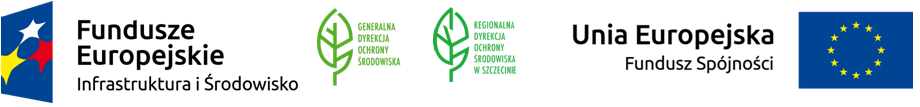 WOPN-PK.082.1.2017.GK/J.Kopań														Załącznik nr 4 do opisu przedmiotu zamówieniaFORMULARZ SZACOWANIADane dotyczące Oferenta:Nazwa      	Siedziba    	nr telefonu  	 nr faxu     	REGON    	 NIP     ………………………………………… 	e-mail  …………………….W odpowiedzi na zapytanie dotyczące szacowania wartości zamówienia, polegającego na opracowaniu planów zadań ochronnych dla obszaru Natura 2000 Jezioro Kopań PLH320059, 
w województwie zachodniopomorskim w zakresie: Etapu II dokumentacji do Planu zadań ochronnych (w zakresie Modułów B i C) oraz Etapu III – zgodnie z opisem przedmiotu zamówienia, przedstawimy poniżej oferowane ceny po jakich gotowi  jesteśmy podjąć się opracowania planu zadań ochronnych:Powierzchnia obszaru Natura 2000 objęta zamówieniem nie obejmuje gruntów Skarbu Państwa, będących w zarządzie Państwowego Gospodarstwa Leśnego Lasów Państwowych (PGL LP).(Miejscowość, data) 				                          Podpis(y) osoby(osób) uprawnionej(nych) do reprezentacji WykonawcyCENA NETTOVAT %CENA BRUTTO